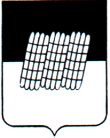 СОВЕТ ДЕПУТАТОВ УСВЯТСКОГО  СЕЛЬСКОГО  ПОСЕЛЕНИЯДОРОГОБУЖСКОГО РАЙОНА СМОЛЕНСКОЙ ОБЛАСТИРЕШЕНИЕ         от 11.06.2014 г.  № 11О  внесении   изменений    в     решениеСовета депутатов Усвятского сельскогопоселения  от 30.03.2012 года  № 4  «Обутверждении Правил   благоустройства  населенных  пунктов    на    территорииУсвятского       сельского       поселенияДорогобужского   района   Смоленскойобласти»          В соответствии  с Федеральным законом от 6 октября 2003 года № 131-ФЗ «Об  общих принципах организации местного самоуправления  в Российской Федерации», Уставом Усвятского сельского поселения Дорогобужского района Смоленской области, рассмотрев представление прокурора Дорогобужского района Смоленской и рекомендации принятые на публичных слушаниях по проекту решения «О  внесении   изменений    в     решение Совета депутатов Усвятского сельского поселения  от 30.03.2012 года  № 4  «Об утверждении Правил   благоустройства  населенных  пунктов   на   территории  Усвятского  сельского поселения Дорогобужского района Смоленской области» (в редакции решения Совета депутатов Усвятского сельского поселения Дорогобужского района Смоленской области от  24.08. 2012г. №19) Совет депутатов Усвятского сельского поселения Дорогобужского района  Смоленской области                                                            РЕШИЛ:              1. Внести в Правила благоустройства  населенных пунктов на территории Усвятского сельского поселения Дорогобужского района Смоленской области утвержденных решением Совет депутатов Усвятского сельского поселения Дорогобужского района Смоленской области от 30.03.2012 года  № 4 следующие изменения:             1) дополнить разделом 6.1. «Требования к  уборке территории Усвятского сельского поселения  в осеннее – зимний период» следующего содержания:«6.1.1.  Уборка территории Усвятского сельского поселения в осенне-зимний период производится с 16 октября по 14 апреля и предусматривает уборку и вывозку снега, льда, мусора и посыпку противогололедными материалами дорог, автомобильных парковочных стоянок  и других территорий, которые производятся либо организуются собственниками, либо пользователями, за которыми закреплены соответствующие территории, согласно настоящим Правилам за счет собственных средств.6.1.2. При механизированной уборке снега запрещается формирование снежного вала на пересечениях всех  дорог и улиц в одном уровне, ближе 5 м от пешеходных переходов через перекрестки, ближе 20 м от остановочного пункта общественного транспорта, на участках дорог, оборудованных транспортными ограждениями, на тротуарах,  а также в местах, где его наличие создаст угрозу безопасности дорожного движения или может вынудить транспортное средство остановится в месте, в котором остановка запрещена Правилами дорожного движения. Снег должен своевременно сгребаться с проезжей части дорог по всей ширине дорожного полотна на обочину и вывозиться с одновременной очисткой бордюрного камня и обочины от снега.6.1.3. Вывозка снега, скола льда разрешается только на специально отведенные постоянные или временные места складирования снега (полигоны). Места размещения полигонов определяет Администрация Усвятского  сельского поселения. Устройство, содержание, ликвидация и рекультивация мест складирования снега осуществляется дорожно-эксплуатационной организацией, определяемой Администрацией Усвятского сельского поселения, уполномоченным в сфере жилищно-коммунального хозяйства. 6.1.4. При производстве зимних уборочных работ запрещается:  - разбрасывание, выталкивание или вывоз снега с территорий дворов, предприятий, организаций на проезжую часть улиц и тротуары;  - складирование снега и сколотого льда на смотровых и ливневых колодцах;  - складирование снега около стен жилых домов (зданий, сооружений), завоз снега во дворы жилых домов;  - складирование снега на ледовом покрове рек и озер, на их берегах в пределах санитарной зоны, сбрасывание снега и льда в открытые водоемы;  - уборка снега, выпавшего слоем менее 0,2 м, с газонов (кроме 0,5 м от краяпроезжей части) с целью сохранения зеленых насаждений от вымерзания и обеспечения их влагой при таянии; -вывоз твердых бытовых отходов, строительного мусора и крупногабаритного мусора на площадки для временного хранения снега (полигоны).» Глава муниципального образованияУсвятское сельское поселениеДорогобужского районаСмоленской области                                                                    Р.И. ПанёваПриложение                                                                                            к Решению Совета депутатов                                                                                           Усвятского сельского поселения                                                                                           от 30.03. . №  4Правила благоустройства населенных пунктовУсвятского сельского поселения Дорогобужского района Смоленской области( в редакции решения от 24.08.2012 г. № 19, решения от 11.06.2014 г. №11)1. Общие положения1.1. Настоящие Правила регулируют деятельность по созданию, реконструкции,  реставрации, оборудованию, переоборудованию, модернизации и содержанию в чистоте и порядке общественных территорий, земельных участков, зданий и сооружений, других объектов благоустройства в населенных пунктах Усвятского сельского поселения.1.2. Правила действуют на всей территории Усвятского сельского поселения и обязательны для выполнения всеми юридическими лицами, должностными лицами, отвечающими за эксплуатацию, ремонт, содержание и обслуживание благоустройства территорий, зданий, сооружений, инженерных и транспортных коммуникаций, а также гражданами, в собственности, владении или пользовании которых находятся земельные участки, здания и сооружения.2. Основные положения по содержанию и санитарной уборке территорий2.1. Содержание и санитарная уборка территории населенных пунктов Усвятского сельского поселения осуществляется землепользователями своими силами и средствами. Собственники, владельцы, пользователи и арендаторы земельных участков (далее по тексту- землепользователи) обязаны соблюдать требования по содержанию территорий, прёдусмотренные настоящими Правилами, в границах закрепленных за ними участков.2.2. Содержание территории населенных пунктов включает в себя текущий и средний ремонт объектов благоустройства, регулярную уборку от мусора, снега, льда, подсыпку песком проезжей части улиц и тротуаров (при этом запрещается применение поваренной соли и других хлоридов, содержащихся в песке), устройство приствольных кругов деревьев и кустарников, выкашивание травы, борьбу с сорняками, уход за зелеными насаждениями,  уличным освещением на всей территории Усвятского сельского поселения. Санитарная уборка территории поселений включает в себя регулярную уборку от снега и льда, подсыпку песком проезжей части улиц. 2.3. Содержание строительных площадок и территорий, прилегающих к ним, возлагается на генподрядные строительные организации на весь период строительства или на граждан, которые ведут данное строительство.2.4. Автомобильные дороги содержатся силами балансодержателей.2.5. Все юридические лица - владельцы строений и временных сооружений - обязаны:- обеспечить своевременный вывоз мусора и нечистот в специально отведенные места;- своевременно производить очистку от снега и удалять сосульки с карнизов зданий.2.6. До марта текущего года каждое юридическое лицо - землепользователь обязана:- предоставить план благоустроительных работ на год с возможным обозначением мероприятий и работ на территории населенных пунктов поселения, выполняемых ими или за их средства (или с их помощью)- Администрация поселения до апреля текущего года разрабатывает план благоустроительных работ в населенных пунктах Усвятского сельского поселения с обязательным графиком мероприятий и назначением ответственных лиц. 2.7. Каждая организация-землепользователь обязана:- благоустроить и содержать в исправности и чистоте выезды с предприятий и строек на дороги и подъездные пути;- не допускать загрязнения атмосферного воздуха выбросами промышленных и коммунально-бытовых объектов.2.8. Землепользователи участков индивидуальной застройки обязаны:- обеспечить надлежащее санитарное состояние прилегающих территорий;- осуществлять благоустройство участков в соответствии с генеральными планами, проектами благоустройства территорий и строительными паспортами участков;- содержать в надлежащем порядке (очищать, скашивать) проходящие через участок водостоки, а также водосточные канавы в границах участков, на прилегающих улицах и проездах;- не допускать подтопления соседних участков, улиц и проездов;- не засыпать траншеи, лощины естественного стока рельефных вод;- окрашивать лицевые (уличные) заборы, фасады строений, гаражей водостойкой краской;- озеленять лицевые части участков;- содержать в порядке номерной знак дома (участка) установленного образца (образец номерного знака утверждается Администрацией Усвятского сельского поселения ) - не допускать образования несанкционированных свалок бытовых отходов;- на прилегающей к земельному участку территории не допускать складирования строительных или иных материалов, хранения техники и оборудования.2.9. По согласованию с Главой Администрации разрешается использовать придомовые территории, улицы и т. д. для временного использования в хозяйственной деятельности с установлением срока и оформлением отношений. Устанавливаются сроки: 10 дней, в исключительных случаях - по согласованию.2.10. На территории населенных пунктов Усвятского сельского поселения запрещается:- бросать мусор, окурки, бумагу и др. на проезды, улицы, во дворах и других общественных местах;- сваливать всякого рода нечистоты, мусор, строительные отходы, грунт и отбросы на улицах, пустырях в лесной и зеленой зоне (парках, скверах и т. д.), вдоль дорог, на берегах рек, на свободной от застройки территории и других местах, не отведенных для этих целей;- мыть автомобили, мотоциклы, велосипеды и другие транспортные средства на улицах, у водоразборных колонок и водоемов, находящихся на территории населенных пунктов;- складировать на улицах лотки, тару, торговое оборудование;- расклеивать афиши и объявления на заборах, фасадах зданий, деревьях, опорах и павильонах ожидания общественного транспорта;- производить разжигание костров, огневой способ оттаивания мерзлых грунтов, сжигание производственного и бытового мусора, других отходов, являющихся источниками загрязнения атмосферного воздуха (в отдельных случаях разрешение на огневые способы оттаивания мерзлых грунтов при условии наличия специальных установок выдают жилищно-коммунальные службы);- осуществлять передвижение тяжеловесных механизмов, тракторов и других машин на гусеничном ходу по всем улицам и дорогам, имеющим асфальтовое покрытие;- перевозить мусор, сыпучие и другие грузы в необорудованных для этих целей транспортных средствах, без брезентовых пологов. Сыпучие грузы не должны превышать высоты бортов.- стоянка тяжелой техники в жилой зоне населенных пунктов (за исключением осуществления погрузочно-разгрузочных или ремонтных работ).3. Проектирование благоустройства3.1. Внешнее благоустройство территорий и земельных участков нового строительства осуществляется в соответствии с проектами благоустройства, разрабатываемыми в составе проектов застройки улиц, жилых, общественных, производственных комплексов, отдельных зданий и сооружений.Проекты благоустройства подлежат обязательному согласованию:- с должностными лицами Администрации Усвятского сельского поселения;- с государственным санитарно-эпидемиологическим надзором.3.2. Схемы (планы) комплексного благоустройства утверждаются Главой поселения. Проекты благоустройства конкретных участков, выполнения отдельных видов благоустройства, изготовления и установки малых архитектурных форм и других элементов благоустройства утверждаются заказчиками.3.3. Проекты благоустройства территорий и участков в сложившейся застройке разрабатываются юридическими или физическими лицами, имеющими соответствующие лицензии, в соответствии с архитектурно-планировочными заданиями на проектирование, действующими строительными нормами и правилами, другими нормативными документами и подлежат согласованию с Администрацией Усвятского сельского поселения.Архитектурно-планировочное задание может предусматривать необходимость согласования проектов благоустройства с другими заинтересованными органами государственного контроля и надзора, инженерными и коммунальными службами и организациями, а также собственниками земельных участков, чьи интересы затрагиваются проектом.4. Требования к освещению территорий населенных пунктов и содержанию сетей наружного электрического освещения4.1. Улицы, дороги, мосты, территории жилых домов, территории промышленных предприятий, номерные знаки жилых и общественных зданий, дорожные знаки и указатели, витрины должны освещаться в темное время суток.Обязанность по обеспечению освещения территории населенных пунктов возлагается на администрацию сельского поселения или уполномоченный ею орган.4.2. Освещенность территорий улиц и дорог должна соответствовать инструкции по проектированию наружного освещения (ГОСТ Р 50697-82 "Автомобильные дороги и улицы. Требования к эксплуатационному состоянию, допустимого по условиям безопасности дорожного движения"), другим нормам, действующего законодательства.У пожарных гидрантов и водоисточников, а также на подъездах к ним должны быть установлены световые указатели (объемные со светильником или плоские, выполненные с использованием светоотражающих покрытий). На них должны быть нанесены цифры, указывающие расстояния до водоисточника.Размещение уличных фонарей, других источников наружного освещения в сочетании с застройкой и озеленением должно способствовать созданию благоприятной среды, не создавать помех участникам дорожного движения.Особое внимание необходимо уделять освещенности основных пешеходных направлений, прокладываемых через зеленые насаждения территорий, путей движения школьников, инвалидов и пожилых людей.4.3. Содержание и эксплуатация элементов наружного освещения осуществляется их собственниками (владельцами).4.4. Проекты опор фонарей уличного освещения, светильников (наземных и настенных), а также их цветовое решение согласовываются с Администрацией Усвятского сельского поселения.4.5. При строительстве и реконструкции любых объектов все юридические и физические лица- застройщики обязаны:- согласовывать производство всех видов работ в зоне расположения сетей наружного освещения с соответствующей энергоснабжающей организацией и к началу работ пригласить ее представителя для наблюдения за производством работ;- работы по переносу опор или изменению габаритов воздушных линий электропередач, перекладке кабельных линий или защите их от механических повреждений, а также восстановлению временно демонтированного наружного освещения выполняются за счет организаций, производящих строительные работы, по согласованию с эксплуатирующими организациями.5. Требования к содержанию фасадов, элементов зданий и сооружений5.1. Фасады зданий, наличники, рамы, откосы (уличные) оконные систематически по мере необходимости очищаются, промываются или красятся с учетом материала и характера отделки, а также состояния поверхностей стен зданий (степени загрязнения и выцветания колера, наличия разрушения отделочного покрытия) не реже 1 раз в 5 лет собственником или нанимателем жилого помещения. 5.2. Стальные крепления (кронштейны пожарных лестниц и флагодержателей, ухваты водосточных труб и т.д.) располагаются с уклоном от стен. На деталях, имеющих уклон к стене, на расстоянии 5- от нее устанавливаются плотно прилегающие манжеты из материалов, не поддающихся коррозии. Все закрепленные к стене стальные элементы регулярно окрашиваются.5.3. Запрещается без разрешения Главы Усвятского сельского поселения:- изменение архитектуры здания (упразднением, устройством новых архитектурных деталей или заменой существующих, пробивкой и заделкой проемов, изменением формы окон и рисунка переплетов);- строительство мелких дворовых построек;- крепление к стенам зданий различных растяжек, подвесок, вывесок, указателей, флагштоков и других устройств; -устройство погребов, устройство сливов и т. д., загромождение и использование не по назначению проездов, улиц;- использовать придомовые территории в других целях (складирование и хранение дров, леса, строительных материалов и т. д.).5.4. Владельцы всех построек (гаражей, сараев, погребов и т. д.), использующих в своих целях земли поселения и не имеющих свидетельства собственности на земельный участок, должны пройти обязательную регистрацию в Администрации поселения.6. Требования к созданию, реконструкции, сносу и содержанию зеленых насаждений6.1. Зеленые насаждения в поселениях подлежат охране в соответствии с действующим законодательством.6.2. Собственники (владельцы) земельных участков, имеющие зеленые насаждения на своих территориях, обязаны:- обеспечить полную сохранность существующих зеленых насаждений и  уход за ними;- осуществлять текущий ремонт дорожек, площадок, газонных ограждений;- своевременно производить уборку сухостоя, вырубку сухих и поломанных сучьев, формирование кроны, замазку раненых деревьев;- в летнее время поливать цветы, газоны, деревья и кустарники;- не допускать загрязнения и зарастания земель сорняком.6.3. Создание новых объектов озеленения, посадка деревьев и кустарников, реконструкция существующих зеленых насаждений, работы по трансформации сохраняемых лесных участков в парки, скверы, озеленение территорий промышленных площадок и их санитарно-защитных зон осуществляется при обязательном согласовании с Администрацией Усвятского сельского поселения.6.4. Реконструкция существующих зеленых насаждений должна предусматривать сохранение или восстановление первоначального проектного замысла по взаимодействию элементов озеленения с архитектурой зданий и сооружений, соотношению высот зданий и зеленых насаждений, установление утраченных в процессе роста деревьев и кустарников проектных видовых точек, видимость технических средств регулирования дорожного движения, безопасность движения транспорта и пешеходов, безопасность эксплуатации линий электропередач.Для живых изгородей детских площадок не допускается использование кустарников, имеющих шипы и ядовитые ягоды.6.5. При строительстве и производстве земельно-планировочных работ строительные организации и частные лица обязаны:- ограждать деревья, находящиеся на территории строительства сплошными инвентарными щитами высотой  из досок толщиной не менее . Щиты располагать треугольником на расстоянии 0,5м от ствола дерева и укреплять кольями толщиной 6-, которые забиваются в землю на глубину не менее . Для сохранения от повреждений корневой системы вокруг ограждающего треугольника устраивать настил радиусом 1,5м из досок толщиной не менее ;- прокладку подъездных путей к строящимся объектам, а также при производстве работ "прокопом" работы производить ниже расположения основных скелетных корней деревьев на расстоянии не менее  от поверхности почвы, не повреждая корней системы;- при прокладке инженерных коммуникаций обеспечивать расстояние между краем траншеи и корневой системы дерева не менее трех метров, а корневой системы кустарника - не менее ;- при проведении работ, связанных с нарушением почвенного покрытия, снимать и хранить плодородный слой почвы для использования его в зеленом строительстве, а также немедленно после окончания строительства восстанавливать за свой счет земельные участки и зеленые насаждения, нарушенные при производстве строительных работ;- не допускать складирования горюче-смазочных материалов ближе  от деревьев и кустарников, исключая попадание ГСМ к растениям через почву.6.6. Снос зеленых насаждений или их пересадка допускается в следующих случаях:- при строительстве и реконструкции дорог, улиц, инженерных сетей зданий и сооружений, предусмотренных генеральным планом и проектами строительства, согласованных и утвержденных в установленном порядке;- при проведении реконструкции неорганизованных посадок или посадок, выполненных с нарушением действующих строительных норм и правил;-при невозможности обеспечения нормальной видимости технических средств регулирования дорожного движения, безопасности движения транспорта и пешеходов;- при ликвидации аварий в инженерных сетях.Производство работ по сносу или пересадке зеленых насаждений, включенных в план земельного участка, производится по разрешению Главы администрации, который обязан предварительно согласовать производство соответствующих работ с органом архитектуры и градостроительства, а в установленных случаях - с другими ведомствами.6.7. В садах, парках, скверах и других общественных местах, где имеются зеленые насаждения, категорически запрещается:- подвешивать к деревьям гамаки, качели, веревки для сушки белья;- ловить, стрелять птиц и животных.6.8. В садах, парках, скверах без разрешения Главы администрации запрещается:- осуществлять любые строительные работы;- производить подрезку кроны и ее формирование.6.1.Требования к  уборке территории Усвятского сельского поселения  в осеннее – зимний период6.1.1.  Уборка территории Усвятского сельского поселения в осенне-зимний период производится с 16 октября по 14 апреля и предусматривает уборку и вывозку снега, льда, мусора и посыпку противогололедными материалами дорог, автомобильных парковочных стоянок  и других территорий, которые производятся либо организуются собственниками, либо пользователями, за которыми закреплены соответствующие территории, согласно настоящим Правилам за счет собственных средств.6.1.2. При механизированной уборке снега запрещается формирование снежного вала на пересечениях всех  дорог и улиц в одном уровне, ближе 5 м от пешеходных переходов через перекрестки, ближе 20 м от остановочного пункта общественного транспорта, на участках дорог, оборудованных транспортными ограждениями, на тротуарах,  а также в местах, где его наличие создаст угрозу безопасности дорожного движения или может вынудить транспортное средство остановится в месте, в котором остановка запрещена Правилами дорожного движения. Снег должен своевременно сгребаться с проезжей части дорог по всей ширине дорожного полотна на обочину и вывозиться с одновременной очисткой бордюрного камня и обочины от снега.6.1.3. Вывозка снега, скола льда разрешается только на специально отведенные постоянные или временные места складирования снега (полигоны). Места размещения полигонов определяет Администрация Усвятского  сельского поселения. Устройство, содержание, ликвидация и рекультивация мест складирования снега осуществляется дорожно-эксплуатационной организацией, определяемой Администрацией Усвятского сельского поселения, уполномоченным в сфере жилищно-коммунального хозяйства. 6.1.4. При производстве зимних уборочных работ запрещается:  - разбрасывание, выталкивание или вывоз снега с территорий дворов, предприятий, организаций на проезжую часть улиц и тротуары;  - складирование снега и сколотого льда на смотровых и ливневых колодцах;  - складирование снега около стен жилых домов (зданий, сооружений), завоз снега во дворы жилых домов;  - складирование снега на ледовом покрове рек и озер, на их берегах в пределах санитарной зоны, сбрасывание снега и льда в открытые водоемы;  - уборка снега, выпавшего слоем менее 0,2 м, с газонов (кроме 0,5 м от краяпроезжей части) с целью сохранения зеленых насаждений от вымерзания и обеспечения их влагой при таянии; -вывоз твердых бытовых отходов, строительного мусора и крупногабаритного мусора на площадки для временного хранения снега (полигоны).7. Требования к содержанию временных сооружений для мелкорозничной торговли7.1. Установка стационарных объектов мелкорозничной торговли (торговые павильоны, киоски и др.) осуществляется по проектам, разработанным в соответствии с архитектурно-планировочным заданием и согласованным с Администрацией Усвятского сельского поселения, органами жилищно-коммунального хозяйства, государственного пожарного надзора, государственного санитарно-эпидемиологического надзора, государственной автомобильной инспекции.7.2. Транспортное обслуживание объектов и комплексов мелкорозничной торговли должно обеспечивать безопасность движения транспорта и пешеходов на прилегающих дорогах и пешеходных путях.Стоянка автотранспорта, осуществляющего доставку товара, загрузка торговых точек товаром осуществляется только с подъездов, предусмотренных проектом.Запрещается использование для этих целей тротуаров, пешеходных дорожек и газонов. Схема заезда согласовывается с Администрацией Усвятского сельского поселения.7.3. Архитектурные и цветовые решения сооружений мелкорозничной торговли согласовываются с Администрацией поселения.7.4. Владельцы торговых точек обязаны:- производить за свой счет ремонт, окраску объектов торговли с учетом сохранения внешнего вида и цветового решения;- осуществлять санитарную уборку прилегающих территорий;- оборудовать все стационарные места торговли урнами.7.5. Торговля с автомашин и автоприцепов может быть организована в зонах мелкорозничной торговли  в местах по разрешению Главы администрации поселения.7.6. Деятельность в зоне мелкорозничной торговли может быть приостановлена или прекращена в соответствии с действующим законодательством, а также в связи с расторжением договора аренды земельного участка по предусмотренным в нем основаниям.8. Памятники, памятные доски, произведения монументально-декоративного искусства8.1. Памятники (обелиски, стелы, монументальные скульптуры), памятные доски, посвященные историческим событиям, жизни выдающихся людей, устанавливаются на территориях общего пользования или зданиях на основе индивидуальных проектов, выполненных на конкурсной основе и получивших одобрение общественности, согласование с Администрацией поселения и специально уполномоченных органов охраны памятников истории и культуры.8.2. Знаки охраны памятников истории, культуры и природы устанавливаются на территориях, зданиях, сооружениях, объектах природы, признанных памятниками истории, культуры, особо охраняемыми территориями, памятниками природы федерального, областного или местного значения.8.3. Установка памятников, памятных досок, знаков охраны памятников истории, культуры и природы на земельных участках, зданиях и сооружениях, находящихся в собственности граждан и юридических лиц, осуществляется с согласия собственников (владельцев) недвижимости, а в спорных случаях - по решению суда.9. Требования к размещению и содержанию знаков информации9.1. Знаками информации в населенных пунктах являются:- аншлаги (указатели) с названиями улиц, переулков, мостов,;- указатели границ земельных участков частных владений.- вывески с указанием фирменных наименований юридических лиц.9.2. Аншлаги с наименованием улицы, переулка  устанавливаются в начале и конце улицы, переулка.Указатели номеров домов устанавливаются с левой стороны фасада.Аншлаги и указатели, как правило, устанавливаются на высоте  и удалении  от угла здания.Выдача разрешения на присвоение номера строению или земельному участку производится Администрацией Усвятского сельского поселения.9.3. На каждом индивидуальном домовладении устанавливается знак с указанием номера дома, наименования улицы, а также фонарь для освещения номерного знака.9.4. Изготовление, установка и содержание знаков информации Администрации поселения, осуществляется за счет средств местного бюджета, а номерных знаков домов, участков, фонарей для освещений номерных знаков индивидуальных домовладений, а также указателей границ частных владений - владельцами земельных участков, зданий, строений и т.д.10. Требования к размещению и содержанию знаков транспортных и инженерных коммуникаций10.1. Знаки транспортных коммуникаций (дорожные знаки) регламентируют движение автотранспорта, в границах населенных пунктов Усвятского сельского поселения и на межселенных территориях.10.2. Размеры, форма знаков, их цветовое решение определяются соответствующими государственными стандартами.10.3. Дорожные знаки устанавливаются, демонтируются и содержатся специализированными организациями на основании утвержденных дислокации и выдаваемых органами Государственной инспекции безопасности дорожного движения технических заданий.Самовольная установка дорожных знаков запрещена.10.4. Знаки инженерных коммуникаций устанавливаются службами и организациями, в ведении которых находятся эти коммуникации.10.5. Дорожные знаки и указатели, знаки инженерных коммуникаций устанавливаются по согласованию с владельцами (собственниками) земельных участков, зданий и сооружений, а в спорных случаях - по решению суда.Собственники, владельцы земельных участков, зданий и сооружений, обязаны обеспечивать доступ к указанным знакам соответствующих служб.11. Требования к размещению и содержанию хозяйственных площадок, площадок для выгула домашних животных, выпаса и прогона скота11.1. Жилые зоны в населенных пунктах оборудуются хозяйственными площадками (площадки для мусороконтейнеров).Количество, размещение и оборудование хозяйственных площадок должно соответствовать действующим строительным и санитарным нормам и согласовываться с органами архитектуры и градостроительства, государственного санитарно-эпидемиологического надзора.Площадка для размещения контейнеров должна быть закрытой, с твердым покрытием. Размер площадки рассчитывается на установку нужного числа контейнеров, к площадкам устраивается удобный подъезд для мусоросборного транспорта.11.2. Запрещается безнадзорный выгул и выпас домашних животных.12. Требования к устройству и содержанию полигонов для твердых бытовых отходов12.1. Полигоны для твердых бытовых отходов являются специальными сооружениями, предназначенными для изоляции и обезвреживания отходов, гарантируют санитарную надежность в охране окружающей среды и эпидемическую безопасность для населения.Полигоны устраиваются для любых по величине населенных пунктов.Ответственность за отвод земельного участка и создание полигона в установленном порядке несет Глава Администрации  сельского поселения.12.2. Организации, в ведении которых находятся полигоны для твердых бытовых отходов, обязаны обеспечить их устройство, техническое оснащение и контроль за эксплуатацией сооружений.12.3. Полигоны размещаются за пределами границ населенных пунктов, размер санитарно-защитной зоны от границ жилой застройки до границ полигона не может быть менее . Целесообразно участки под полигоны выбирать с учетом наличия в санитарно-защитной зоне зеленых насаждений и земельных насыпей.Площадь участка, отведенного под полигон, выбирается из расчета его эксплуатации в течение 15-20 лет с учетом возможности последующего рационального использования участка после закрытия полигона. Выбор участка для устройства полигона подлежит обязательному согласованию с органами, осуществляющими экологический контроль, организациями, уполномоченными осуществлять контроль в области водо- и недропользования, Центром государственного санитарно-эпидемиологического надзора в Сафоновском, Холм-Жирковском и  Дорогобужском районах.12.4. На полигоны твердых бытовых отходов принимаются отходы из жилых домов, общественных зданий и учреждений, предприятий торговли, общественного питания, уличный, садово-парковый смет, строительный мусор и некоторые виды твердых инертных промышленных отходов, не обладающих токсичными и радиоактивными свойствами. Список таких отходов согласовывается с Центром государственного санитарно-эпидемиологического надзора в Сафоновском, Холм-жирковском и Дорогобужском районах.12.5. Прочие требования по выбору участка для полигонов твердых бытовых отходов, их устройству, эксплуатации и консервации регламентируются Санитарными правилами устройства и содержания полигонов для твердых бытовых отходов.13. Требования к порядку осуществления строительно-ремонтных работ13.1. До начала строительных, ремонтно-строительных работ подрядчик обязан:- установить ограждение строительной площадки по всему периметру с устройством временных тротуаров шириной не менее 1,5м. В ограждении должно быть минимальное количество проездов. Проезды, как правило, должны выходить на второстепенные улицы и оборудоваться воротами, выездные дороги со строек должны обеспечивать чистоту улиц.- обозначить въезды на строительную площадку специальными знаками или указателями;- обеспечить наружное освещение по периметру строительной площадки;- установить информационный щит с наименованием объекта, заказчика и подрядчика с указанием их адресов, телефонов, сроков строительства объекта.Высота, конструкция и окраска ограждения строительных площадок согласовывается с Администрацией поселения. Временные ограждения строительных площадок могут быть использованы для размещения информации и рекламы по согласованию с Главой администрации сельского поселения.13.2. Строительные организации до начала строительства принимают от Администрации поселения на временную эксплуатацию дороги,  дорожные сооружения, озеленение, находящиеся в зоне строительства, и несут полную ответственность за их сохранность.По окончании строительства организация обязана восстановить и сдать временно эксплуатируемые дороги, дорожные сооружения и озеленение в исправном состоянии.Разрушения и повреждения дорожных покрытий, озеленения и элементов благоустройства, допущенные строительными и ремонтными организациями при производстве работ, должны быть немедленно восстановлены силами и средствами организации, производившей работу.14. Требования к производству раскопок и земляных работ по строительству, реконструкции и ремонту подземных инженерных сетей14.1. Открытый способ прокладки допускается на вновь застраиваемых территориях, на неблагоустроенных улицах, а также при реконструкции улиц.14.2. Самовольное производство любых земляных работ на территории населенных пунктов Усвятского сельского поселения ЗАПРЕЩАЕТСЯ. В целях исключения возможного разрытия вновь построенных улиц,  все организации и частные застройщики, у которых в предстоящем году должны осуществляться работы по строительству или реконструкции (подрядным и хозяйственным способом) подземных сетей, проездов на территории населенных пунктов, обязаны в срок до 1сентября предшествующего года строительства подать в Администрацию поселения плановые заявки с приложением чертежей трасс, намечаемых к прокладке или реконструкции. Самовольное разрытие улиц запрещается. 14.3. Земляные работы производятся по отдельному ордеру. Выдача ордеров на производство плановых работ, в том числе ямочного ремонта, производится с разрешения Администрации поселения только при предъявлении согласованного проекта, а также схем организации работ с учетом движения транспорта, согласованных с Государственной инспекцией безопасности дорожного движения Дорогобужского района. В ордере устанавливаются сроки начала и окончания производства работ. По истечении намеченного в ордере срока начала и окончания производства работ он теряет силу, а производство работ по просроченным ордерам расценивается, как самовольное действие. Полученный ордер должен всегда находиться на месте работ и предъявляться по первому требованию работников, имеющих соответствующие полномочия.Отсутствие ордера на месте производства работ является основанием для привлечения к административной ответственности должностного лица, ответственного за производство земляных работ.14.4. До начала производства работ по разрытию и ямочному ремонту необходимо:- выставить дорожные знаки, обеспечивающие безопасность движения транспорта и пешеходов в любое время суток;- оградить места производства работ;- в темное время суток обозначить ограждение красными световыми сигналами. На ограждении вывесить таблички с названием организации, производящей работы, фамилию, имя, отчество ответственного за производство лица и срок окончания работ;- организовать въезды во все близлежащие у места работы дворы домов и подходы к жилым помещениям;- устроить надлежащей прочности мостики через траншеи.14.5. Ответственность за сохранение существующих подземных инженерных сетей, зеленых насаждений несет организация, выполняющая строительные работы. В случае повреждения соседних или пересекаемых коммуникаций они должны быть немедленно восстановлены силами или средствами строительной организации.14.6. При производстве работ по разрытию запрещается:- заваливать строительными материалами зеленые насаждения, крышки люков колодцев, водосточных решеток;- вырубка деревьев, кустарников и обнажение корней без разрешения Администрации поселения.14.7. Организации после окончания работ, связанных с разрытием, должны сдать место разрытия по акту организации, гарантирующей восстановление покрытия.После приема засыпанной траншеи под восстановление и до завершения дорожных работ за состоянием места разрытия и его ограждения ответственность несет организация, ведущая строительные работы.14.8. Восстановление дорожных покрытий после прокладки подземных сооружений производится за счет организаций, производящих земляные работы.14.9. Организации, производящие работы по ликвидации аварии, обязаны в течение 24 часов после устранения аварии произвести первичное восстановление дорожного покрытия и зачистку мест работы своими силами и средствами.15. Требования к устройству и содержанию кладбищ15.1. Отвод земельного участка под кладбище, проекты устройства новых кладбищ, расширения и реконструкции действующих подлежат согласованию в установленном порядке.15.2. Устройство кладбища осуществляется по утвержденному в установленном порядке проекту, в котором, в частности, предусматриваются:а) выделение участков (кварталов) для захоронения и очередность их использования;б) направление, размеры и благоустройство проездов и пешеходных дорожек;в) размещение и характер зеленых насаждений;г) строительство необходимых для правильного функционирования кладбища сооружений;д) озеленение кладбища.15.3. Территория кладбища огораживается по периметру и планируется таким образом, чтобы обеспечить быстрое удаление поверхностных вод.15.4. Прочие требования к устройству и содержанию кладбищ регламентируются Санитарными правилами устройства и содержания кладбищ.16. Контроль за исполнением Правил и ответственность за их нарушение16.1. Контроль за исполнением настоящих Правил осуществляют Совет Усвятского сельского поселения, Администрация Усвятского сельского поселения, старейшины в пределах своей компетенции.16.2. Ответственность за соблюдение настоящих Правил возлагается на собственников (арендаторов) земельных участков, зданий, сооружений, зеленых насаждений, других объектов благоустройства, руководители предприятий, деятельность которых связана со строительством, ремонтом, обслуживанием и использованием территорий, зданий, сооружений, инженерных сетей и коммуникаций, рекламы, информации и других элементов внешнего благоустройства.16.3. Привлечение граждан и должностных лиц к ответственности за нарушение настоящих Правил и применение к ним административной ответственности в виде штрафа осуществляется в соответствии с действующим законодательством.16.4. Протоколы о совершении административных правонарушений составляют должностные лица Администрации Усвятского сельского поселения и направляют для дальнейшего рассмотрения Административной комиссией  при Администрации МО «Дорогобужский район». 16.5. Настоящие Правила вступают в силу с момента их опубликования.